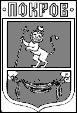 ПОСТАНОВЛЕНИЕГлавы Администрации города ПокровПетушинского района Владимирской областиО проведении месячника гражданской обороны на территории муниципального образования «Город Покров»В соответствии с планом основных мероприятий муниципального образования «Город Покров» в области гражданской обороны, предупреждения и ликвидации чрезвычайных ситуаций, обеспечения пожарной безопасности и обеспечения безопасности людей на водных объектах на 2022 год, в целях повышения эффективности работы по подготовке и обучению руководящего состава, населения и работающего персонала предприятий, организаций, учреждений действиям по выполнению мероприятий гражданской обороны, ПОСТАНОВЛЯЮ:1. Провести в период с 01 октября по 31 октября 2022 года месячник гражданской обороны на территории муниципального образования «Город Покров».2. Утвердить Положение о месячнике гражданской обороны на территории муниципального образования «Город Покров», согласно приложению № 1.3. Утвердить состав организационного комитета по подготовке и проведению месячника гражданской обороны на территории муниципального образования «Город Покров», согласно приложению № 2.4. Утвердить план мероприятий по проведению месячника гражданской обороны на территории муниципального образования «Город Покров», согласно приложению № 3.	5. Контроль за исполнением настоящего постановления оставляю за собой.6. Постановление вступает в силу со дня подписания и подлежит размещению на официальном сайте муниципального образования «Город Покров» www.pokrovcity.ru.Глава Администрации 							       О.В. КотровПриложение № 1к постановлению главы Администрации города Покровот 22.09.2022  № 551Положениео месячнике гражданской обороны на территории муниципального образования «Город Покров»	Общие положенияМесячник гражданской обороны на территории муниципального образования «Город Покров» (далее - месячник) проводится в соответствии с планом основных мероприятий муниципального образования «Город Покров» в области гражданской обороны, предупреждения и ликвидации чрезвычайных ситуаций, обеспечения пожарной безопасности и обеспечения безопасности людей на водных объектах на 2022 год. Месячник проводится в целях:- подготовки руководящего состава, населения и работающего персонала предприятий, организаций и учреждений по выполнению мероприятий гражданской обороны;- предупреждения чрезвычайных ситуаций на территории муниципального образования «Город Покров» и подготовки населения к действиям при их возникновении;- формирования общественного мнения о значимости гражданской обороны и повышения уровня заинтересованности населения в области собственной безопасности;- популяризации деятельности МЧС России и его структурных подразделений;- обучения населения правилам пожарной безопасности, безопасному поведению на воде, а также порядку действий в условиях
чрезвычайной ситуации;2. Основные требования по организации месячникаПри проведении месячника обязательными являются следующие мероприятия:- отработка, в том числе учащимися, действий по сигналу оповещения гражданской обороны «Внимание всем!»;- разъяснение и практическая отработка действий при угрозе или возникновении чрезвычайных ситуаций, аварий с выбросом химически опасных веществ, заражений вирусами особо опасных инфекций; - проведение занятий, инструктажей, встреч, сходов с населением, работниками организаций по разъяснению первичных мер пожарной безопасности, предупреждению пожаров на предприятиях, в организациях и в жилых помещениях, порядка действий при их возникновении;- распространение соответствующих памяток, листовок и т.д. среди жителей города;- разъяснение правил безопасного использования бытовых газовых приборов, правил поведения и действий граждан при обнаружении утечки газа из газовых сетей;- разъяснение населению правил безопасного поведения на водоемах в зимне-весенний период;- разъяснение и отработка правил поведения в условиях активизации террористической деятельности (в общественном транспорте, местах массового пребывания людей).3.Итоги месячникаПо завершению месячника в срок до 29 октября 2022 года, задействованные в проведении месячника гражданской обороны предприятия, организации и учреждения собирают, обобщают организационные документы с отметками о выполнении мероприятий месячника (приказ об итогах месячника, обобщенные статистические сведения проведения месячника, фотографии, публикации в средствах массовой информации) и представляют в муниципальное бюджетное учреждение «Управление гражданской защиты Петушинского района».Приложение № 2к постановлению главы Администрации города Покровот 22.09.2022  № 551Состав организационного комитета по подготовке и проведению месячника гражданской обороны на территории муниципального образования «Город Покров»Приложение № 3к постановлению главы Администрации города Покровот 22.09.2022  № 551ПЛАН мероприятий по  проведению месячника гражданской оборонына территории Петушинского района Владимирской области в 2022 году22.09.2022                      № 551БерсеневИван Сергеевич- начальник отдела надзорной деятельности и профилактической работы по Петушинскому району и Собинскому районам управления надзорной деятельности и профилактической работы ГУ МЧС России по Владимирской области (по согласованию);РоговДенис Вячеславович- первый заместитель главы Администрации города Покров;МедковАндрей Викторович- начальник отдела ДХД, ТИ, ГО и ЧС МКУ «ЦМУ»;ИвановАлександр Дмитриевич- главный специалист отдела ДХД, ТИ, ГО и ЧС МКУ «ЦМУ»;ЛазареваКамилла Рустамовна- директор МБУ «ДК г. Покров»;СучковАндрей Петрович- начальник МКУ «УГЗ Петушинского района» (по согласованию).№ п/пМероприятияСроки исполненияОтветственные исполнителиПримечаниеПодготовка и утверждение Плана мероприятий Месячника гражданской обороны на территории города Покров в 2022 году.до 01 октябряОтдел ДХД, ТИ, ГО и ЧС МКУ «ЦМУ»Организация и проведение штабной тренировки по гражданской обороне по теме: «Организация  мероприятий по приведению в готовность гражданской обороны в Российской Федерации при введении в действие Президентом РФ Плана гражданской обороны и защиты населения РФ на территории РФ».04-06октябряРайонное звеноТП РСЧС      Подготовка и проведение открытых уроков «Основы безопасности жизнедеятельности, с проведением тренировок по защите детей и персонала от чрезвычайных ситуаций» в образовательных учреждениях города Покров.04 октябряУправление образованиеПроведение учений, тренировок и практических занятий по гражданской обороне с органами местного самоуправления, организациями и населением, в т.ч. по изучению основных способов защиты населения, а также эвакуации материальных и культурных ценностей.октябрьГлава администраций города,Руководители предприятий и организаций       Информирование населения о проводимых мероприятиях в рамках Месячника гражданской обороны, посвященного 89-годовщине ГОоктябрьОтдел ДХД, ТИ, ГО и ЧС МКУ «ЦМУ»Выполнение мероприятий по совершенствованию учебно-материальной базы гражданской обороны (уголков гражданской обороны, стендов, плакатов и пр.)октябрьОтдел ДХД, ТИ, ГО и ЧС МКУ «ЦМУ»       Организация распространения среди населения памяток и методических материалов по тематике гражданской обороныоктябрьОтдел ДХД, ТИ, ГО и ЧС МКУ «ЦМУ»Проведение мероприятий месячника в образовательных учреждениях города Покров:- тренировки при возникновении пожаров;- беседы с населением о порядке действий в случае возникновения ЧС;- беседы с населением о порядке действий при объявлении сигналов ГО;- профилактические беседы;- викторины;- встречи с сотрудниками МЧС;-просмотры видеофильмов по противопожарной тематике;- конкурсы рисунков.октябрьУправление образованиеПроведение с населением тренировок по сигналу оповещения гражданской обороны «Внимание всем!»октябрьОтдел ДХД, ТИ, ГО и ЧС МКУ «ЦМУ», МКУ «УГЗ Петушинского района»Проведение «Дня открытых дверей» в пожарной части - ПСЧ-43октябрь1 ПСО ФПС ГПС ГУ МЧС России по Владимирской областиПроведение практических занятий на предприятиях, в учреждениях и организациях города по оказанию первой помощи людям, пострадавшим в экстремальных ситуацияхоктябрьРуководители предприятийПодготовка и проведение смотра готовности АСК ПГоктябрьГлава администрации,Руководители предприятий, МКУ «УГЗ Петушинского района»Проведение занятий с неработающим населением на учебно-консультативном пункте (лекций, вечеров вопросов и ответов, консультаций, показов учебно-методических фильмов) по тематике гражданской обороныоктябрьОтдел ДХД, ТИ, ГО и ЧС МКУ «ЦМУ», МКУ «УГЗ Петушинского района»Проведение занятий, инструктажей, встреч, сходов населения по разъяснению первичных мер пожарной безопасности, предупреждению техногенных пожаров, порядка действий при их возникновенииоктябрьОтдел ДХД, ТИ, ГО и ЧС МКУ «ЦМУ», МКУ «УГЗ Петушинского района»Распространение среди жителей и гостей города печатной продукции (газет, памяток, плакатов и листовок) по тематике пожарной безопасности, выполнению сигналов гражданской обороны, порядку обращения в экстренные службы района и области, Службу-112 и другим профилактическим направлениямоктябрьОтдел ДХД, ТИ, ГО и ЧС МКУ «ЦМУ»       Информирование населения о порядке действий при возникновении чрезвычайных ситуаций в местах массового пребывания людей и проводимых занятиях, учениях и тренировок, а также о проводимых мероприятиях в рамках месячника по ГОоктябрьМКУ «УГЗ Петушинского района»      Распространение печатной продукции по мерам пожарной безопасности и правилам действий в условиях ЧСоктябрьОтдел ДХД, ТИ, ГО и ЧС МКУ «ЦМУ», МКУ «УГЗ Петушинского района»Еженедельное представление информационных материалов о проведенных мероприятиях в МКУ «УГЗ Петушинского района»08,15,22,29октябряОтдел ДХД, ТИ, ГО и ЧС МКУ «ЦМУ»